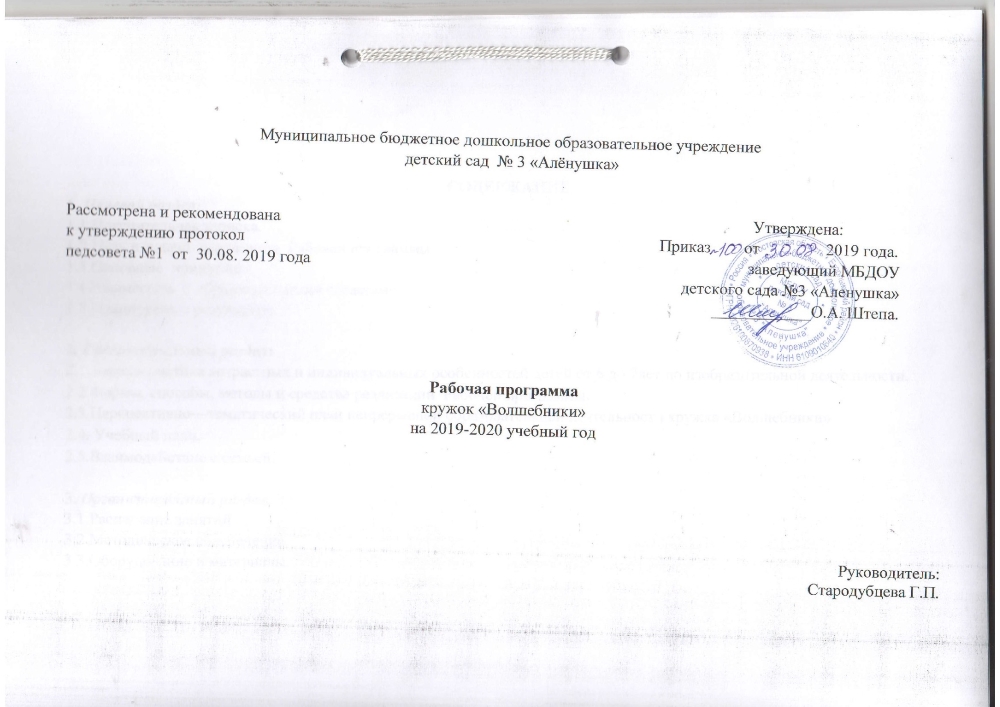 СОДЕРЖАНИЕ1. Целевой раздел:1.1.Пояснительная записка.1.2.Цель и задачи  реализации  Рабочей программы.1.3.Основные  принципы. 1.4.Взаимосвязь  с  образовательными областями.1.5.Планируемые результаты. 2. Содержательный раздел:2.1.Характеристика возрастных и индивидуальных особенностей детей от 6 до 7лет по изобразительной деятельности.2.2 Формы, способы, методы и средства реализации  Рабочей программы.2.3.Перспективно—тематический план непрерывной образовательной деятельности кружка «Волшебники»2.4. Учебный план.2.5.Взаимодействие с семьей. 3. Организационный раздел.3.1.Расписание занятий3.2.Методическое обеспечение.3.3.Оборудование и материалы.1. Целевой раздел:  1.1.Пояснительная записка«Истоки творческих способностей и дарований детей на кончиках их пальцев. От пальцев, образно говоря, идут тончайшие ручейки, которые питают источник творческой мысли. Другими словами: чем больше мастерства в детской ладошке, тем умнее ребенок». Сухомлинский В.А. В соответствии с  ФГОС  дошкольного воспитания о признании самоценности дошкольного периода детства на первый план выдвигается развивающая функция образования, обеспечивающая становление личности ребенка и раскрывающая его индивидуальные способности.Рабочая программа кружковой деятельности «Волшебники» МБДОУ детский сад №3 «Алёнушка» обеспечивает развитие мелкой моторики пальцев рук во время работы с пластилином детей среднего дошкольного возраста с учетом возрастных физиологических, психологических, познавательных особенностей. Социальными заказчиками деятельности кружка «Волшебники»» являются родители воспитанников. Выяснение потребностей родителей осуществляется на основе результатов анкетирования. Данные сведения позволили определить направления деятельности кружка по удовлетворению запросов родителей: 1. Интеллектуальное развитие детей. 2. Развитие умелости рук: укрепляется сила рук, движения обеих рук становятся более согласованными, а движения пальцев дифференцируются. Комплексно-тематический план рассчитан на 1 год. Занятия в кружке проводятся 2 раза в неделю. Продолжительность занятий в кружке 20-25 минут. Одним из наиболее близких и естественных для ребёнка-дошкольника видов деятельности является изобразительная деятельность. В процессе изобразительной деятельности дошкольники усваивают целый ряд графических и живописных умений и навыков, учатся анализировать предметы и явления окружающего мира. Изобразительное творчество дает широкие возможности для познания прекрасного, для развития у детей эмоционально-эстетического отношения к действительности. Изобразительная деятельность в детском саду - эффективное средство познания действительности. Данная деятельность помогает развитию и формированию зрительных восприятий, воображения, памяти, пространственных представлений, чувств и других психических процессов. Формируются такие свойства личности, как настойчивость, целенаправленность, аккуратность, трудолюбие. Работа с детьми в изобразительной деятельности, основанная на использовании технологий пластилинографии, развивает мелкую моторику пальцев рук, их мускулатуру, координацию движений, благоприятно влияет на развитие речи (т. к. проекция кисти руки находится в непосредственной близости с речевой зоной в головном мозге), снимает нервное напряжение, страх, обеспечивает положительное эмоциональное состояние.Пластилинография — это один из сравнительно недавно появившихся новых жанров (видов) в изобразительной деятельности. Понятие «пластилинография» имеет два смысловых корня: «графил» — создавать, рисовать, а первая половина слова «пластилин» подразумевает материал, при помощи которого осуществляется исполнение замысла. Этот жанр представляет собой способ создания лепных картин с изображением более или менее выпуклых, полуобъемных объектов на горизонтальной поверхности. Занятия пластилинографией способствуют интеллектуальному развитию детей. Полученные результаты и сам процесс работы раскрывают творческие способности ребенка, делают детский мир красочнее и духовно богаче. Занятия пластилинографией способствуют развитию таких психических процессов, как внимание, память, мышление. Пластилинография способствует развитию восприятия, пространственной ориентации, сенсомоторной координации детей, то есть тех школьно-значимых функций, которые необходимы для успешного обучения в школе. Дети учатся планировать свою работу и доводить её до конца. Одним из несомненных достоинств занятий пластилинографией с детьми дошкольного возраста является интеграция предметных областей знаний. Деятельность пластилинографией позволяет интегрировать различные образовательные области: «Познание», «Коммуникация», «Художественно-эстетическая», тесно переплетаются с жизнью детей, с той образовательной, игровой деятельностью, которую они осуществляют постоянно. Такое построение занятий кружка «Волшебники» способствует более успешному освоению образовательной программы. Реализуется познавательная активность детей. Весь подбираемый материал для занятий с детьми, имеет практическую направленность, максимально опирается на имеющийся у них жизненный опыт, помогает выделить сущность признаков изучаемых объектов и явлений, активизирует образы и представления, хранящиеся в долговременной памяти. Они позволяют уточнить уже усвоенные им знания, расширить их. В интересной игровой форме обогащают свой словарь. В процессе обыгрывания сюжета и выполнения практических действий с пластилином ведётся непрерывный разговор с детьми. Такая игровая организация деятельности детей стимулирует их речевую активность, вызывает речевое подражание, формирование и активизацию словаря. Знакомятся с художественными произведениями, стихами, загадками, потешками, пальчиковыми играми, которые подобраны в соответствии с темой занятия. У детей закрепляются математические представления о счете, размере, величине. Развиваются сенсорные эталоны. Сенсорное развитие занимает одно из центральных мест в работе с детьми по пластилинографии, происходит развитие общих сенсорных способностей: цвет, форма, величина. У детей воспитывается тактильные и термические чувства пальцев. Дети дошкольного возраста наилучшим образом знакомятся с материалами через тактильные ощущения. На занятиях кружка происходит реализация впечатлений, знаний, эмоционального состояния детей в изобразительном творчестве. Виды пластилинографии: Прямая пластилинография- изображение лепной картины на горизонтальной поверхности. Особенности выполнения работы: 1. Скатывать поочередно детали изображаемого объекта, сначала объемной формы (в виде шарика, колбаски). 2. Располагать их на горизонтальной поверхности. 3. Затем расплющивать, соединяя детали. Обратная пластилинография (витражная) - изображение лепной картины с обратной стороны горизонтальной поверхности (с обозначением контура). Особенности выполнения работы: 1.Использовать для работы пластиковую прозрачную поверхность ( прозрачные пластиковые крышки, контейнеры и т.д.). 2.С обратной стороны прозрачной поверхности маркером нарисовать контур рисунка. 3. Скатывать поочередно детали изображаемого объекта, сначала объемной формы (в виде шарика, колбаски). 4. Располагать их на поверхности, растирая и заполняя детали изображения. Контурная пластилинография - изображение объекта по контуру, с использованием «жгутиков». Особенности выполнения работы: 1. Нарисовать рисунок карандашом или маркером. 2. Скатать из пластилина колбаски или тонкие жгутики. 3. Последовательно выкладывать длинный жгутик по контуру изображения. 4. Можно заполнить жгутиками другого цвета внутреннюю поверхность изображения. Каждая из этих техник – это маленькая игра. Их использование позволяет детям чувствовать себя раскованнее, смелее, непосредственнее, развивает воображение, дает полную свободу для самовыражения. Актуальность. Проблема развития мелкой моторики, ручной умелости на занятиях по пластилинографии весьма актуальна, так как именно изобразительная деятельность способствует развитию сенсомоторики – согласованности в работе глаза и руки, совершенствованию координации движений, гибкости, силе, точности в выполнении действий, коррекции мелкой моторики пальцев рук. Дети овладевают навыками и умениями работы с инструментом (стека). Главное значение занятий по пластилинографии состоит в том, что в конце обучения, у ребенка развивается умелость рук, укрепляется сила рук, движения обеих рук становятся более согласованными, а движения пальцев дифференцируются. Этому способствует хорошая мышечная нагрузка на пальчики. У детей развивается пинцетное хватание, т. е. захват мелкого предмета двумя пальцами или щепотью, они также умеют самостоятельно осуществлять движения во всех его качествах: силе, длительности, направленности. Поэтому использование пластилинографии в качестве дополнительной образовательной услуги является актуальной. Новизна. Новизна данной программы подтверждается отсутствием каких-либо научных исследований по технологии пластилинографии, а также особенностей влияния пластилинографии на развитие творческих процессов у детей. Изучение психолого-педагогической литературы по данной теме позволило выдвинуть следующую гипотезу: предполагается, что использование нетрадиционной техники работы с пластилином - пластилинографии будет способствовать развитию творческих способностей детей старшего дошкольного возраста. Центральным моментом работы по развитию творческих способностей является развитие у детей умения выделять и при помощи особых средств оформлять, воплощать в пластичном материале различные образы окружающего мира. Материал излагается в игровой форме. Согласно требований ФГОС, программа кружковой деятельности построена на дополнительном материале и расширяет познания детей, предлагаемые программой «От рождения до школы» под редакцией Н.Е. Вераксы. Т.С. ,Комаровой, М.А. Васильевой.Практическая значимость. Практические знания и навыки, полученные в кружке «Волшебники», дадут возможность детям создавать поделки для дома, подарки для родственников, украшения для помещений. Появится желание участвовать в выставках, конкурсах. У детей разовьется воображение, фантазия, художественный вкус, моторика рук, что даст возможность реализации своих способностей в дальнейшем. 1.2.Цель и задачи  реализации  программы.Цель: Обучение детей нетрадиционным принципам лепки из пластилина и применение их при изготовлении поделок в технике: пластилинографии. Задачи: 1. Создавать условия для формирования у детей мотивации к овладению техническими навыками изображения, вызывая чувство удовлетворения от работы. 2. Развивать тонкую моторику пальцев и координацию движений рук через пальчиковые игры, работу с пластилином при выполнении практических заданий. 3. Способствовать развитию памяти, внимания, речевого слуха, наглядно-действенного воображения, мышления. 4. Учить передавать образ предметов, явлений окружающего мира посредством пластилинографии. 5. Отрабатывать и совершенствовать приемы работы в технике пластилинографии (надавливание, размазывание, отщипывание, вдавливание). 6. Учить работать на заданном пространстве. 7. Воспитывать навыки аккуратной работы с пластилином. 1.3.Основные  принципы:Содержание программы выстраивается с учетом следующих принципов:- принцип доступности, подразумевающий построение системы обучения и воспитания с учетом возможностей дошкольников (возраст, уровень подготовленности, заинтересованность в работе и д.р.) - принцип наглядности, предполагающий использование зрительных и иных ощущений, восприятий, образов для достижения наибольшей эффективности занятий; позволяет учитывать наглядно - образное и наглядно действенное мышление дошкольника; - принцип системности, заключается в одновременном получении знаний о происходящих в природе процессах и формировании таких нравственных качеств, как сострадание, доброта, милосердие; -   принцип развивающего характера художественного образования;- принцип природосообразности: постановка  задач художественно-творческого развития детей с учётом возрастных особенностей и индивидуальных способностей детей;-  принцип интереса: построение и корректировка программы с опорой на интересы отдельных детей и детского сообщества (группы детей) в целом;		- принцип эстетизации предметно-развивающей среды и быта в целом; - принцип культурного обогащения содержания изобразительной деятельности, в соответствии с особенностями познавательного развития детей разных возрастов; 				- принцип взаимосвязи продуктивной деятельности с другими видами детской активности; 				- принцип интеграции различных видов изобразительного искусства и художественной деятельности; 		- принцип эстетического ориентира на общечеловеческие ценности (воспитание человека думающего, чувствующего, созидающего)		- принцип обогащения сенсорно-чувственного опыта; - принцип организации тематического пространства (информационного поля) - основы для развития образных представлений;                  - принцип взаимосвязи обобщённых представлений и обобщённых способов действий, направленных на создание выразительного художественного образа; 		 - принцип естественной радости (радости эстетического восприятия, чувствования и деяния, сохранение непосредственности эстетических реакций, эмоциональной открытости).  1.4.Взаимосвязь  с  образовательными областями Работа в кружке строится на принципе интеграции образовательных областей в соответствии с возрастными возможностями и особенностями воспитанников, носит инновационный характер, так как в системе работы используются нетрадиционные методы и способы развития творчества детей.	Интеграция с другими образовательными областями:	 1. Социально — коммуникативное развитие: развитие свободного общения со взрослыми и детьми по поводу процесса и результатов продуктивной деятельности; воспитание ценностного отношения к собственному труду, труду других людей и его результатам; формирование патриотических чувств; формирование основ безопасности собственной жизнедеятельности в различных видах продуктивной деятельности.	2. Познавательное развитие: сенсорное развитие; формирование целостной картины мира; расширение кругозора в сфере изобразительного искусства, творчества; формирование элементарных математических представлений: занятия по изодеятельности способствуют усвоению знаний о цвете, величине, форме, количестве предметов и их пространственном расположении; расширение кругозора в процессе рассматривания картин, различных наблюдений, экскурсий; знакомство со строением предметов, объектов.       3. Речевое развитие:практическое овладение воспитанниками нормами речи, использование для обогащения словарного запаса художественных произведений и художественного слова: потешек, загадок; развитие связной и  монологической речи при описании репродукций картин художников, собственных работ и работ своих товарищей; развитие  коммуникативной функции речи: .на занятиях используется прием комментированного рисования; в процессе обыгрывания сюжета и самого рисования ведется непрерывный разговор с детьми, дети друг с другом в ходе рисования обсуждают свою работу; выполняя практические действия, дети способны усвоить много новых слов и выражений активного и пассивного словаря,          4. Художественно — эстетическое развитие:использование музыкальных произведений для обогащения содержания области деятельности, развитие детского творчества, приобщение к различным видам искусства, развитие художественного восприятия и эстетического вкуса; рисование по впечатлениям просмотренных сказок, постановок; рисование пригласительных билетов, использование рисунков в оформлении к праздникам, развлечениям; музыкотерапия– прослушивание звуков окружающего мира; музыкальных сказок и импровизаций на различные темы; рисование по передаче восприятия музыкальных произведений; музыкальное оформление для создания настроения и лучшего понимания образа, выражения собственных чувств.	5. Физическое развитие:развитие мелкой моторики, воспитание культурно-гигиенических навыков, формирование начальных представлений о здоровом образе жизни; использование здоровьесберегающего принципа. Для реализации данного принципа предлагается:- ориентироваться на позу как выразительную характеристику положения тела в пространстве посредством игровых упражнений; предупреждать нарушение осанки;- осваивать навыки рационального дыхания (необходимые при обучении рисованию воздушными фломастерами) с помощью дыхательных упражнений;     - использовать физкультминутки, пальчиковую гимнастику, упражнения для координации глаз и развития мелкой              моторики рук, для  концентрации внимания и усидчивости.       1.5.Планируемые результаты.Оценка результативности уровня художественно – эстетического развития детей средствами изобразительной деятельности  проводится по сравнительным результатам   диагностики  два раза в год: в сентябре и мае.- Значительное повышение уровня развития творческих способностей.- Субъективная новизна, оригинальность и вариантность, как способов решений творческой задачи, так и результата детского творчества.- Получение первых представлений о средствах художественной выразительности в различных материалах и техниках.- Нахождение адекватных выразительно-изобразительных средств для создания художественного образа.- Большая динамика малого опыта, склонность к экспериментированию с художественными материалами с целью «открытия» их свойств и способов создания художественных образов.- Выявление и осознание ребенком своих способностей.- Индивидуальный «почерк» детской продукции.- Самостоятельность при выборе темы, сюжета, композиции, художественной выразительности.- Способность к интерпретации художественных образов.- Расширение и обогащение художественного опыта.- Овладение детьми определенными знаниями, умениями, навыками в процессе рисования.- Формирование предпосылок учебной деятельности (самоконтроль, самооценка, обобщенные способы действия) и умения взаимодействовать друг с другом.- Приобретение  личных качеств: инициативности, самостоятельности, любознательности, наблюдательности, воображения, фантазии, образного мышления, склонности к экспериментированию, способности к принятию решений.- Развитие у детей  коммуникативных навыков в процессе рисования.- Формирование навыков трудовой деятельностиДети свободно смогут экспериментировать со смешиванием различных цветов пластилина, создавая нужные оттенки, выполнять задания самостоятельно, без помощи педагога (самостоятельно выбирают тему, сумеют планировать свою работу, выбирают выразительные средства изображения, доводят начатое дело до конца). Дети овладеют нетрадиционными способами создания лепных картин с изображением выпуклых, полуобъёмных объектов на горизонтальной поверхности. Смогут использовать в работе техники: прямой пластилинографии, обратной пластилинографии, контурной пластилинографии. У детей разовьются сенсорные способности, композиционные навыки, координация рук, мелкая моторика, сформируются изобразительные умения и навыки, разовьются творческие способности. У детей сформируются личностные компетентности соответственно возрасту детей: повышенный интерес, творческая активность, самостоятельность, инициатива, в работах будут преобладать новизна и оригинальность. Процесс обучения делится на 3 этапа: 1 этап – Подготовительный. Освоить приемы надавливания, придавливания, размазывания пластилина подушечкой пальца; выработать правильную постановку пальца; овладеть приемом отщипывания маленького кусочка пластилина и скатывания шарика между двумя пальцами; научиться работать на ограниченном пространстве. 2 этап – Основной. Научиться не выходить за контур рисунка, размазывать пальцем пластилин по всему рисунку, использовать несколько цветов пластилина, использовать вспомогательные предметы (косточки, перышки, горошки и т.д.) для придания большей выразительности работам; освоить умение пользоваться специальной -печаткой, доводить дело до конца, работать аккуратно, восстанавливать последовательность выполняемых действий, действовать по образцу и по словесному указанию воспитателя. 3 этап – Итоговый. Научиться самостоятельно решать творческие задачи, выбирать рисунок для работы; сформировать личностное отношение к результатам своей деятельности. 2. Содержательный раздел:2.1.Характеристика возрастных и индивидуальных особенности детей 6-7  лет по изобразительной деятельности.         В старшем возрасте у дошкольников продолжает развиваться образное мышление; развиваются и совершенствуются навыки обобщения и рассуждения, что является основой словесно-логического мышления, но они в значительной степени ограничиваются наглядными признаками ситуации.          Внимание в этом возрасте становится произвольным. В некоторых видах деятельности время произвольного сосредоточения достигает 30 минут.	Восприятие у старших дошкольников характеризуется анализом сложных форм объектов, развиваются причинное мышление, воображение, образ Я.	Старший возраст у дошкольников — это возраст наиболее активного рисования. Рисунки могут быть самыми разными по содержанию: это и жизненные впечатления детей, и воображаемые ситуации, и иллюстрации к фильмам и книгам. Продолжает совершенствоваться восприятие цвета, формы и величины, строения предметов; систематизируются представления детей. Они называют не только основные цвета и их оттенки, но и промежуточные цветовые оттенки; форму прямоугольников, овалов, треугольников; воспринимают величину объектов. 	Рисунки приобретают сюжетный характер, образы из окружающей жизни и литературных произведений, передаваемые в изобразительной деятельности, становятся сложнее, изображения приобретают более детализированный характер, обогащается их цветовая гамма. 	Более явными становятся различия между рисунками мальчиков и девочек. Мальчики охотно изображают технику, космос, военные действия, а девочки — женские образы и бытовые сюжеты (мама и дочка, комната).	Изображение человека становится более детализированным и пропорциональным. Появляются пальцы на руках, глаза, рот, нос, брови, подбородок. Одежда может быть украшена различными деталями.	При правильном педагогическом подходе у дошкольников формируются художественно - творческие способности в изобразительной деятельности.2.2. Формы, способы, методы и средства реализации Рабочей программы.    Изобразительная деятельность с применением нетрадиционных материалов и техник способствует развитию у ребёнка: - воображения и фантазии;                                                                                                          - мелкой моторики рук и тактильного восприятия;					 - пространственной ориентировки на листе бумаги, глазомера и зрительного восприятия;                           - внимания и усидчивости;                                                                                                     		 - изобразительных навыков и умений,    - наблюдательности, эстетического восприятия, эмоциональной отзывчивости;                                         - речи.													Работа с детьми строится на принципах:									- от простого к сложному; 										- индивидуального подхода;									- развития творческой инициативы. 							Во время проведения кружковых занятий всячески поддерживается детская инициатива в воплощении замысла и выборе необходимых для этого средств. Проявление инициативы способствует внутреннему раскрепощению детей, уверенности в себе, пониманию своей значимости, заинтересованности, желанию и в дальнейшем проявлять самостоятельность.	Дети дошкольного возраста чувствительны к неблагоприятным воздействиям, что проявляется в быстрой утомляемости и малой устойчивости внимания. Это объясняется незавершенностью развития центральной нервной системы, опорно-двигательного аппарата. Поэтому, при отборе методов, форм и приемов следует учитывать такие критерии, как:- комфортная, радостная от процесса познания атмосфера;- целостное развитие личности ребенка;- разнообразные методы, учитывающие потребности ребенка;- игровая организация обучения, способствующая двигательной активности детей;- актерские способности воспитателя, способствующие превращению детей в действующих лиц.Важно, чтобы каждый ребенок чувствовал себя на занятиях комфортно, знал, что его здесь любят, поддержат.           Для реализации Рабочей программы кружка по изобразительной деятельности «Волшебники» используются  разнообразные  приёмы  и  методы. Выбор осуществляется  с  учётом возрастных, психофизических возможностей детей:                                                                                               - словесные (беседа, объяснение, познавательный рассказ, художественное слово, педагогическая драматизация, объяснение, пояснение, педоценка);                                                                                            - наглядные (картины, схемы, образцы, рисунки);						- метод наблюдения (наблюдения, рассматривание, показ образца, показ способов выполнения и др.);                                                                                                                                         - игровые (дидактические, развивающие, подвижные);						- метод проблемного обучения (самостоятельный поиск решения на поставленное задание);    - практические (упражнения, эксперименты и др.)							           Кроме общих методов, во время занятий в кружке используются методы эстетического воспитания:		- метод пробуждения ярких  эстетических  эмоций  и  переживаний  с  целью овладения даром сопереживания;  - метод  побуждения  к  сопереживанию,  эмоциональной  отзывчивости  на  прекрасное в окружающем мире- метод эстетического убеждения (Форма, колорит, линия, масса   и   пространство,  фактура  должны   убеждать  собою   непосредственно,  должны   быть самоценны, как чистый эстетический факт);   		- метод сенсорного насыщения (без сенсорной основы немыслимо приобщение детей к художественной культуре);  	- метод эстетического выбора («убеждения красотой»), направленный на формирование эстетического вкуса; 	- метод разнообразной художественной практики;  						- метод сотворчества (с педагогом, сверстниками);  						- метод нетривиальных (необыденных) творческих ситуаций, пробуждающих интерес к художественной деятельности;- метод эвристических и поисковых ситуаций.	             Все методы используются в комплексе и:						- позволяют  развивать  специальные  умения  и  навыки,  подготавливающие   руку   ребенка   к письму;                                                                                                                                                                   - дают  возможность  почувствовать  многоцветное  изображение   предметов,   что  влияет     на полноту восприятия окружающего мира;                                                                                                                         - формируют   эмоционально  - положительное отношение к самому   процессу   рисования;             - способствуют более эффективному развитию воображения, восприятия и, как следствие, познавательных способностей.        Во многом результат работы ребёнка зависит от его заинтересованности, поэтому на  занятии  важно  активизировать  внимание  дошкольника, побудить его к деятельности при помощи дополнительных стимулов. 	Такими стимулами могут быть:
- игра, которая является основным видом деятельности детей;
- сюрпризный  момент  -  любимый  герой  сказки  или  мультфильма  приходит  в  гости  и приглашает ребенка отправиться в путешествие;
- просьба   о   помощи,   ведь   дети   никогда  не  откажутся   помочь  слабому,  им   важно почувствовать себя значимыми;
- музыкальное сопровождение и т. д.Каждый из этих приемов – это маленькая игра. Их использование позволяет детям чувствовать себя раскованнее, смелее, непосредственнее, развивает воображение, дает полную свободу для самовыражения. К тому же эта работа способствует развитию координации движений, внимания, памяти, воображения, фантазии. Дети неограниченны в возможностях выразить в рисунках свои мысли, чувства, переживания, настроение. 	Использование различных приемов способствует выработке умений видеть образы в сочетаниях цветовых пятен и линий и оформлять их до узнаваемых изображений. Занятия кружка не носят форму «изучения и обучения». Дети осваивают художественные приемы и интересные средства познания окружающего мира через ненавязчивое привлечение к процессу рисования. Занятие превращается в созидательный творческий процесс педагога и детей при помощи разнообразного изобразительного материала, который проходит те же стадии, что и творческий процесс художника. Этим занятиям отводится роль источника фантазии, творчества, самостоятельности.          В  кружке  проводится   групповая  и   индивидуальная   работа  с  детьми.  Регулярные занятия  улучшают память, умственные способности, устраняют эмоциональное напряжение ребенка. Дошкольники знакомятся с разными видами ручного труда и рисования, которые имеют большое значение для гармоничного развития ребенка; они пробуждают фантазию, активизируют наблюдательность, внимание и воображение; воспитывают волю; развивают ручные умения, чувство формы, глазомер и цветоощущение. Работа над композициями способствует воспитанию художественного вкуса.           При реализации задач программы учитываются возрастные особенности детей. Во время занятия педагог проводит физ. минутки, пальчиковую гимнастику, использует игровые, сюрпризные и занимательные моменты.      Выбор техники и содержания занятий с детьми определяется временем года, сезонными изменениями в природе и связанными с ними различными событиями и праздниками. Каждое время года приносит детям новые впечатления, предоставляет новые возможности, новые виды материалов. На занятиях у детей закрепляются: раннее изученный материал, расширяются представления об окружающем мире, вырабатывается познавательный интерес, совершенствуется экспериментальная деятельность, раскрываются тайны художественного и рукотворного мира.Результатами работы кружка станет участие детских работ в выставках, в оформлении к праздникам и утренникам в  детском саду, участие детей  в районных  конкурсах  детского  творчества. Отчет  о результатах    работы  кружка  предоставляется  на выставках творческих работ в группе и в ДОУ, на тематических развлечениях, в оформлении предметно — окружающей среды, на родительских собраниях, в публикациях информации на сайте ДОУ.2.3. Перспективно—тематический план непрерывной  образовательной деятельностикружка «Волшебники»Материалы ;- наборы пластилина; - стеки, доски, влажные салфетки; - наборы плотного картона разного по форме, цвету; - фото или иллюстрации с изображением различных композиций и предметов; - различный бросовый материал (бусинки, бисер, зубочистка и т.д.). Техника безопасности работы с пластилином и особенности используемого материала. Пластилин - мягкий, податливый материал, позволяющий выполнять над собой различные операции, способный принимать заданную ему форму. Но при этом имеет ряд отрицательных моментов: - несвежий пластилин становится твердым, его трудно размять, подготовить к работе. - в своем составе пластилин имеет жировые компоненты и при наложении на бумажную основу со временем образует жирные пятна. Всех этих неприятностей можно избежать, если следовать следующим рекомендациям: Твёрдый пластилин разогреть перед занятием в горячей воде (но не заливать кипятком). Для работы использовать плотный картон. Основу покрывать скотчем. Это поможет избежать появления жирных пятен, работать на скользкой поверхности легче и при помощи стеки проще снять лишний пластилин. На рабочем столе ребёнка должна обязательно присутствовать дощечка или клеёнка, салфетка для рук. После выполненной работы первоначально вытереть руки сухой салфеткой, а затем вымыть их водой с мылом. В процессе занятия требуется выполнять минутные разминки и физкультурные минутки. Первые успехи в работе вызовут у детей желание создавать тематические картинки сначала под руководством взрослого, а затем в собственном творчестве, что будет способствовать развитию воображения и фантазии. Способы проверки знаний: -самоанализ достижений: чему новому научились; -выставки работ Учебный план: 1. Прямой пластилинографии (40 часов) 2. Обратной пластилинографии (8 часа) 3. Контурной пластилинографии (24 часа) При разработке данной программы отбирались наиболее интересные доступные темы, сюжеты, которые смогли бы завлечь ребенка и помочь ему раскрыться. К каждому занятию подобраны соответствующие игры с движением, пальчиковая гимнастика, разминка для рук. Для решения поставленных задач на занятиях максимально использовались все анализаторы ребенка: слуховой, зрительный, тактильный и т. д. Занятия целиком проходят в форме игры. Игровые приемы обеспечивают динамичность процесса обучения, максимально удовлетворяют потребности ребенка в самостоятельности – речевой и поведенческой (движения, действия и т. п.). Использование игр в обучении детей пластилинографии помогает активизировать деятельность детей, развивать познавательную активность, наблюдательность, внимание, память, мышление, поддерживает интерес к изучаемому, развивает творческое воображение, образное мышление.План работы с родителями: Сентябрь«Как часто рисует ваш малыш? » (Анкетирование)Октябрь«Советы родителям по развитию творческих способностей детей» (Консультация)Ноябрь«Ум на кончиках пальцев» (Консультация)Декабрь«Игры и задания для развития мелкой моторики» (Консультация)Январь«Развитие ИЗО деятельности детей в семье» (Консультация)Февраль«Организация рабочего места ребенка в домашних условиях» (Консультация)Март«Развитие творческих способностей в изобразительной деятельности сиспользованием нетрадиционных технологий» (Мастер-класс для родителей с детьми)Апрель«Подборка игр для родителей на развитие творческого воображения детей»(Консультация)Май«Мы волшебники» (Выставка работ, выполненных внетрадиционных техниках, изготовленных дома совместно с родителями)План работы с педагогами ;Сентябрь«Развитие воображения дошкольников посредством нетрадиционныхтехник рисования» (Консультация)Октябрь«Педагогическая мастерская» (Совместная работа с музыкальнымруководителем по подбору музыкального сопровождения к занятиям по изодеятельности)Ноябрь«Дизайн в жизни ребенка» (Консультация)Декабрь«Интегрированное занятие по ИЗО» (Консультация)Январь«Способы развития фантазии и воображения у детей дошкольноговозраста» (Консультация)Февраль«Граттаж» (Мастер-класс)Март«От ИЗО – деятельности к творчеству» (Консультация)Апрель«Игры с красками» (Создание картотеки игр, способствующихразвитию творческих способностей детей)Май«Мы художники» (Выставка детских работ - совместная работапедагогов).Чему обучит программа «От рождения до школы» под редакцией Н.Е. Вераксы Т.С. ,Комаровой, М.А. ВасильевойЧто получат дети, обучаясь в кружке «Волшебники»- лепить различные предметы, передавая их форму, пропорции, позы и движения; - создавать сюжетные композиции из 2-3 и более изображений; - выполнять декоративные композиции способами налепа и рельефа;- создание лепных картин с изображением выпуклых, полу объёмных объектов на горизонтальной поверхности; - знакомство с техниками пластилинографии: прямой, обратной, контурной, многослойной, мозаичной.  №п/пТемаКол-во занятийЦели и задачиМатериалХод НОД1«Модница гусеница» 2Обучение детей умению лепить гусеницу из пластилина на плоскости. Познакомить детей с разнообразным миром насекомых; уточнить представление о внешнем виде гусениц. Учить рисовать лапки гусеницы, вносить в рисунок дополнительные детали для обогащения образа; закреплять умение раскатывать пластилин между ладонями прямыми и круговыми движениями. Оттягивать пальцами нужные части предметов. Развивать чувство формы и цвета; совершенствовать технические умения и навыки в работе с пластическими материалами. Игрушка «Гусеница»,лист картона, простой карандаш, пластилин, дощечка,стека, влажные салфеткиРассматривание игрушки гусеницы. Слушание стихотворения «Сороконожка». Практическая часть: а) Рисование карандашом на листе картона гусеницы. Физминутка. б) Оформление ног гусеницы (Взять небольшой комочек пластилина. Скатать шарик между ладонями. Приложить его к изображению гусеницы, слегка прижать и провести прямую линию сверху вниз.) в) Оформление украшения (Скатать ещё один цветной шарик, расплющить его и прижать к туловищу гусеницы) г) Внести дополнительные детали: шляпку, глазки, ротик, травку. Любование поделкой. Выставка детских работ. 2«Яблоки поспели» 2Обучение умению изображать яблоки на плоскости в полу объёме в технике пластилинография. Развивать у детей интерес к изобразительной, художественной деятельности. Подводить детей к созданию выразительного образа посредством объёма и цвета. Учить анализировать свойства используемых в работе материалов и применять их в своей работе. Закрепить умение аккуратного использования пластилина в своей работе. Яблоко, лист картона, пластилин, дощечка, стека, влажные салфеткиОтгадывание загадки о яблоках. Беседа о яблоках (форма, цвет, вкус) Физминутка «Сбор фруктов». Практическая часть: а) Ветки (раскатывание тонких колбасок из пластилина коричневого цвета, выкладывание по контуру ветки) б) Листики (раскатать толстые колбаски из зелёного пластилина; нарезать их стекой на равные части; сплющить их; у каждого листика сжать один конец; прикрепить листик к веточке, слегка нажав на середину листика) в) Раскатать одинаковые шарики красного (жёлтого) цвета; расположить их на веточке между листиками слегка надавив, чтобы 3«Чудо плоды» 2Обучение умению изображать овощи на плоскости в полуобъёме в технике пластилинография. Сформировать у детей обобщённое представление об овощах: растут на грядках, полезны людям, уточнить способы их переработки. Развивать умение видеть связь между реальной формой и формой изображаемых овощей, передавая их природные особенности, цвет. Текст стихотворения Ю.Тувима «Овощи», овощи,лист картона, пластилин, дощечка, стека, влажные салфеткиОтгадывание загадок об овощах (огурец, капуста, баклажан, лук, морковка, горох и т. д). Слушание стихотворения Ю. Тувима «Овощи». –А по вашему, какой овощ самый главный? Физминутка: «Мы стоим на огороде». - Урожай собрать это полдела, а как же сохранить его на зиму? Игра «Уложи овощи в банки». Практическая часть: а) Нарисовать контуры любых овощей в пределах силуэта банки, начиная с донышка. б) Пластилин раскатать в форму, которую напоминает изображаемый овощ. в) Выложить раскатанную форму в центр нарисованного силуэта, прижать к основе, надавить от середины к краям. г) «Закрыть банку» колбаской из пластилина любого цвета, расплющить, поверх пластилина положить полоску фольги – стилизовать под металлическую крышку. Пальчиковая гимнастика «Мои пальчики» (во время работы). Любование выполненными работами. 4«Парусник» 	2Обучение умению изображать парусник на  основе, разглаживание готовыхповерхностей;Заинтересовать детей в создании образа исполнения – пластилинографии, используяимеющиеся навыки и умения работы с пластилином;Побуждать к самостоятельному выбору цветов пластилина и деталей интерьеракартины.Продолжать развивать умение и навыки детей в работе с пластилином – отщипывание,скатывание колбасок пальцами, размазываниеВоспитывать интерес к проявлению самостоятельности.Иллюстрации с изображением парусника, образец парусника, лист картона, пластилин, дощечка, стека, влажные салфеткиРассматривание детьми парусника изготовленного воспитателем в технике пластилинография.Показ воспитателем приёма образца лепкипарусника в нетрадиционной технике(Воспитатель под диктовку детей выполняет налепку пластилина на парус).исполнения – пластилинографии, используяФантазирование детей, где и в какую погоду плывёт парусник. (Если будет спокойная погода, значит (на небе солнце, волны маленькие),а если погода испортилась, собирается дождь или ураган? (на небе тучи, волны большие, высокие) Разминка для пальчиков: «Домик». Самостоятельный выбор сюжета. Работа детей под контролем воспитателя. Любование поделками, выставка детских работ. 5«Кленовый листочек» 2Обучение детей умению лепить кленовый лист из пластилина на плоскости. Закрепитьзнания детей о сезонных изменениях в природе, умение передавать красоту осени в цвете. Закреплять приемы надавливания и размазывания, учить смешивать различные цвета пластилина, создавая нужный оттенок. Воспитывать навыки аккуратности. Воспитывать желание доводить начатое дело до конца. Кленовые листья, лист картона, пластилин, дощечка, стека, влажные салфеткиРассматривание кленовых листьев. Слушание сказки о кленовом листе. Словарная работа – гербарий. Физминутка «Листопад». Практическая часть. а) рисование контура кленового листа. б) разноцветные кусочки пластилина наложить на силуэт листика и «вливать» цвет в цвет (не выходя за контур) начинать работу от середины к фигурным краям. в) раскатывание короткой тонкой колбаски желтого (коричневого) цвета - это черешок листика. г) стекой нарисовать прожилки у листика. Любование получившимися поделками, выставка детских работ. Слушание отрывка стихотворения И.Михайловой об осени6«Консервированные фрукты» 2Обучение умению лепить фрукты из пластилина на плоскости. Обобщать представление детей о фруктах, об их характерных особенностях. Развивать композиционные умения, равномерно располагать предметы по всему силуэту. Учить достижению выразительности через более точную передачу формы, цвета, величины предметов и изображения мелких деталей у фруктов: черенков, семян, чашелистиков. Развивать мелкую моторику рук при выполнении разных приёмов работы с пластилином: раскатывания, сплющивания. Иллюстрации с изображением фруктов,лист картона, пластилин, дощечка, стека, влажные салфеткиБеседа о фруктах. Д/и «Угадай и покажи». Д/и «Угадай по вкусу». - Как же сохранить большой урожай фруктов на зиму? Физминутка «Сбор Фруктов». Практическая часть. а) Нарисовать контуры фруктов от донышка банки и далее «наполняя» до её верха, укладывать разные фрукты друг на друга. б) Для изображения фруктов раскатать шарики разной величины и соответствующего цвета, положить на середину и слегка нажать, размять края шарика до границы контура.Дополнить изображение чашелистиками, палочками-черенками. Разминка для пальчиков «В гости к пальчику большому» (во время работы). Рассматривание получившихся работ, выставка детских работ7«Мои любимые игрушки» 3Обучение умению изображать «игрушки» на плоскости в полуобъеме при помощи пластилина. Закреплять умение создавать целостность объекта из отдельных деталей, используя имеющиеся навыки: придавливания деталей к основе, примазывания, приглаживания границ соединения отдельных частей; Расширять знания детей об игрушках, учить составлять описательный рассказ, Развивать мелкую и общую моторику, память, сенсорную сферу; Воспитывать бережное отношение к игрушкамМягкие  игрушки,лист картона, пластилин, дощечка, стека, влажные салфеткиДети приносят на занятие свои любимые игрушки. Чтение стихов об игрушках. Рассказ об игрушках с просмотром слайдов. Практическая часть. а) выбор цвета для игрушки б) Отщипываем маленький кусочек пластилина, катаем тонкие колбаски, выкладываем по контуру предмета и размазываем тонким слоем. Физкультминутка «Мои любимые игрушки». Выполнение дополнительных деталей: глаза, нос, ротик, бант. Любование готовыми поделками. Д/и «Что умеют наши игрушки». Выставка детских работ. 8«Аквариум» 2Обучение детей умению лепить подводных жителей из пластилина на плоскости. Расширить представления детей об аквариуме, о его обитателях.Создавать образ рыбки путем использования разнообразных способов лепки (раскатывание, сплющивание, скатывание, отщипывание, сворачивание в трубочку). Учить пользоваться стекой для нанесения узоров на плавники и хвост. Развивать творческие способности, усидчивость, аккуратность, умение доводить начатое до конца. Воспитывать художественный вкус.  Иллюстрации с изображением аквариума и его обитателей, лист картона, пластилин, дощечка, стека, влажные салфеткиФизминутка «Рыбки» Пальчиковая гимнастика «Прятки». Практическая часть. а) изготовление камушков для аквариума (взять коричневый, чёрный и белый пластилин, скатать комочки; приложив их на дно аквариума сплющить их нажатием пальца). б) изготовление рыбок для аквариума(выбрать цвет будущей рыбки; лепим туловище рыбки овальной формы, плавники и хвост передать при помощи стеки сделав неглубокие надрезы вдоль; стекой нарисовать чешуйки). в) добавляем в аквариум водоросли (скатать длинные тоненькие колбаски и придавить их к тарелке), слепить крошечные пузырьки- это частички воздуха, которым рыбки дышат под водой. Любование поделками. Выставка детских работ. 9«Снеговик» 2Обучение умению передавать образ снеговика из пластилина на плоскости. Учить создавать знакомый образ посредством пластилина на горизонтальной плоскости. Закреплять навыки раскатывания, сплющивания. Воспитывать интерес к экспериментированию в работе; включать в оформление работы «бросовый» материал для создания необычных поверхностей в изображаемом объекте. Воспитывать эмоциональную отзывчивость к событиям, происходящим в жизни детей в определённое время года. Текст стихотворения Е.Трутневой «Что такое за окном», иллюстрации с изображением снеговиков,лист картона, пластилин, дощечка, стека, влажные салфеткиСлушание отрывка из стихотворения Е. Трутневой «Что такое за окном?» Отгадывание загадки о снеговике. Беседа: «Как слепить снеговика?» Слушание стихотворения А. Барто: «Мы не ели, мы не пили, бабу снежную лепили…» Физминутка: «Снежки» Практическая часть: а) Снежный покров. (Раскатать из белого пластилина колбаску и изобразить снежный покров внизу картона, слегка прижимая и расплющивая её по поверхности основы). б) Туловище снеговика. (Раскатать три шарика белого пластилина разного размера. Приложить их по очереди так, чтобы в центре они оставались выпуклыми. Сделать небольшие шарики – ручки и прикрепить сбоку от туловища). в) Выложить поверхность снеговика яичной скорлупой, слегка вдавливая её в пластилин. г) Шапка-ведро. (Раскатать шарик из зелёного пластилина, сплюснуть его, при помощи стеки вырезать форму ведра). Метла. (Раскатать две колбаски из чёрного пластилина, из одной сделать палку для метлы, из другой прутики). д) Дополнить сюжет по желанию. Любование выполненными работами. Выставка детских работ. 10«Снегурочка» 2Обучение умению лепить образ Снегурочи из пластилина на плоскости. Развивать образное мышление, умение создавать знакомый образ, с опорой на жизненный опыт детей. Учить реализации выразительного, яркого образа, дополняя работу элементами бросового материала. Иллюстрации с изображением Снегурочки, лист картона, пластилин, дощечка, стека, влажные салфеткиСловесная игра «Я начну, а вы кончайте!». Отгадывание загадки о снегурочке. Рассматривание картинок с изображением Снегурочки, рассматривание её одежды. Физминутка «Зима». Практическая часть: а) Оформление головы снегурочки (взять кусочек розового пластилина и равномерно размять от центра к краям контура). б) Шубка варежки, шапка (раскатать тонкие колбаски из пластилина холодных тонов и выложить ими контур шубки, шапки и рукавичек. Затем заполнить внутри силуэты пластилином этого же цвета.) в) Оформить манжеты на рукавах, подоле, шапке, полоску в центре шубы пластилином белого цвета. г) Сплести из тонких колбасок жёлтого цвета косу, перекрутив их жгутиком, сделать чёлку. д) Оформить лицо снегурочки. е) Украсить шубку, шапку, варежки блёстками, слегка вдавливая их в пластилин. Дополнить картинку по желанию сугробами. Любование выполненными работами. Выставка детских работ. 11«Новогодняя ёлка» 2Обучение умению изображать «новогоднюю» ёлку на плоскости в полуобъёме при помощи пластилина. Расширять знания детей об истории новогоднего праздника. Развивать образное мышление, умение создавать знакомый образ, с опорой на жизненный опыт детей (новогодний праздник, художественное слово, иллюстрации). Учить добиваться реализации выразительного, яркого образа, дополняя работу элементами бросового материала. Текст стихотворения Р.Кудашевой «Елка», иллюстрации елок,лист картона, пластилин, дощечка, стека, влажные салфеткиСловесная игра «Я начну, а вы кончайте!». Слушание рассказа воспитателя об истории Новогоднего праздника. Слушание стихотворения Раисы Кудашевой «Ёлка». Пальчиковая гимнастика «На ёлке». Практическая часть: а) Раскатать тонкие колбаски из зеленого пластилина, выложить ими контур елки. А затем заполнить пластилином этого же цвета внутри готового силуэта. Взять немного белого пластилина и сделать мазки (иней) поверх веток елки. б) Та же работа проводится с видимым стволом елки. в) Украсить елочку разноцветным бисером, блестками и бусинами. Физминутка «Ёлочка» проводится в ходе работы. Любование поделкой. Слушание стихотворения «Маленькая ёлочка» В. Шипуновой.Выставка детских работ. 12«Зимующие птицы» 2Обучение умению передавать образ птиц на основе своих наблюдений через прямую многослойную пластилинографию. Расширять представления детей о зимующих птицах. Развивать умения передавать свои наблюдения за живой природой в художественно-изобразительной деятельности. Формировать навыки изображать птиц, передавать особенности внешнего облика; Закреплять приёмы скатывания, расплющивания, примазывания, соединяя прямую и многослойную пластилинографию; Воспитывать бережное отношение к природе. Текст стихотворения А.Белякова «Всем ребятам», иллюстрации с изображением зимующих птиц, лист картона, пластилин, дощечка, стека, влажные салфеткиОтгадывание загадок о зимующих птицах. Беседа о зимующих птицах. Рассматривание иллюстраций с изображением зимующих птиц. Слушание стихотворения А.Белякова «Всем ребятам». Физминутка: «Вышли мы на улицу…» Практическая часть. 1. Веточки (Из пластилиновых колбасок коричневого цвета выложить основную ветку и отходящие боковые веточки.) 2. Снегирь или синица (по выбору детей). а) туловище (Скатать шарик из пластилина красного (жёлтого) цвета, прямыми движениями рук преобразовать его в овал, прикрепить туловище птицы сверху ветки, расплющить, сохраняя исходную форму.) б)крылья. (Скатать длинную колбаску из черного пластилина, заострить концы колбаски. Согнуть ее дугой, концами касаясь рабочего стола, взять дугу посередине и средней частью приложить к верхней стороне туловища там, где должна быть голова птицы. Края дуги положить по бокам туловища, расплющить на основе. Сделать горошины-глаза белого (желтого) цвета, чёрную короткую морковку-клюв. Скатать короткие и тонкие колбаски белого и синего цвет, разделить их на части и выложить полоски на средней части крыльев. Стекой нарисовать вертикальные штрихи на белой полосе и штрихи-перышки на концах крыльев.) г) хвост.(Короткую колбаску черного цвета приложить к нижней части туловища, на конус колбаски стекой сделать надрез, а края сместить в стороны). 3. Дополнение в общую композицию по желанию детей. Пальчиковая игра «Снегири»(в ходе работы). Любование выполненными работами. 13«Теремок» 2Обучение детей умению изображать теремок на плоскости методом пластилинографии. Развивать у детей творческое воображение. Развивать умение создавать сказочные здания, передавая особенности их строения и архитектуры, характерные детали. Закрепить способы работы в технике «пластилинография»: раскатывание, сплющивание, выполнение декоративных элементов. Побуждать детей вносить объекты для изображения в соответствии с темой и замысломИллюстрации с изображением сказочных теремков, лист картона, пластилин, дощечка, стека, влажные салфеткиСловесная игра «Я начну, а вы кончайте!» (загадки о сказочных героях). Дети высказывают своё видение теремка. Рассматривание теремка в художественных иллюстрациях. Физминутка: «Сказочная зарядка». «Царь Горох» или Упражнения для мышц шеи и туловища (проводится во время работы). Практическая часть: а) Раскатать колбаски из пластилина яркого цвета (нужное кол-во определяется толщиной колбасок) – это «брёвна» для теремка. Сложить из всех «брёвнышек» высоту нижней, самой большой части теремка. б) Раскатать толстую колбаску другого цвета, положить на теремок, стекой срезать края получившейся крыши под наклоном. в) Раскатать короткие колбаски другого цвета и сложить из них башенки в центре (лёжа), и по краям (стоя). г) Раскатать шарики яркого цвета, размять их до блинчиков, отсечь боковые части под наклоном – это купола башенок. д) Дополнить теремок деталями (большое и маленькие окна, трубы) е) Деревца возле теремка (ствол – колбаска, крона – большой сплющенный шарик, яблочки – маленькие шарики.) Любование выполненными работами. 14«Удивительная дымка» 4Обучение детей умению расписывать готовый силуэт дымковской игрушки пластилином Знакомить детей с творчеством дымковских мастеров, с художественными традициями в изготовлении игрушек. Учить выбирать элементы узора для украшения кокошника и юбки дымковской куклы-водоноски, сочетая в узоре крупные элементы с мелкими. Воспитывать художественный вкус. Иллюстрации с изображением дымковских игрушек, лист картона, пластилин, дощечка, стека, влажные салфеткиРассматривание картинок с изображением дымковских игрушек. Слушание рассказа воспитателя о истории возникновения дымковской игрушки. Рассматривание картинки куклы-водоноски. Физминутка: «Эй, ребята, выходите». Практическая часть: а) Определить какие части силуэта нужно заполнить однородным цветом (кокошник, лицо куклы, кофточку, коромысло, ведро) б) оформление причёски куклы (раскатать тонкую колбаску, сложить её вдвое и перекрутить в жгутик). в) Оформление лица куклы Физминутка: «Любопытная Варвара» г) Оформление юбки узором (рисунок выполнять по готовому контуру раскатывая пластилиновые колбаски) Все элементы узора закрепляются лёгким нажатием на них в места их расположения. Любование поделками. Игра в ярмарку 15"Кораблик для папы!2Обучение умению создавать на плоскости полуобъемный объект – «кораблик», сочетая разные приемы техники – «пластилинографии». Закреплять умения и навыки в работе с пластилином, побуждать к самостоятельному выбору цветов пластилина и деталей интерьера картины. Развивать творческие способности, внимание, фантазию. Воспитывать самостоятельность, инициативу, умение рассказывать о своих чувствах и настроении. Иллюстрации с изображением корабликов,лист картона, пластилин, дощечка, стека, влажные салфеткиБеседа с детьми о 23 февраля Отгадывание загадки о моряке. Игра»Кораблик» Практическая часть: а) На белом картоне располагаем шаблон кораблика и обводим простым карандашом. б) Акварельными красками раскрашиваем фон картины: небо – бледно-голубым цветом, море - ярко-синим. в)Изготовление паруса (отщипываем маленькие кусочки белого пластилина, раскатываем тонкие колбаски и выкладываем по контуру паруса. Затем закрашиваем весь парус тонким ровным слоем, начиная от края к центру.) Катаем шарики голубого цвета и выкладываем по контуру паруса. Пальчиковая гимнастика «Кораблик» г) Оформление кораблика (Катаем коричневые колбаски разной длинны, выкладываем по контуру корпуса корабля. Затем, начиная с левой части корпуса, выкладываем их горизонтально плотно к друг другу, не выходя за контур рисунка ). д) Оформление спасательного круга (раскататьдве толстые колбаски красного и белого цвета, соединяем концы колбасок и накладываем сверху на корпус корабля в правой части. Внутри белый круг, снаружи – красный.) е) Дополнение в общую композицию по желанию детей (В верхнем правом углу картины нарисуем солнце. Берем желтый пластилин с блестками, отщипываем небольшой кусочек, катаем шарик, накладываем на основу, расплющиваем в круглую лепешку. Луч солнца сделаем их двух скрученных тонких колбасок.) Любование поделкой. Выставка детских работ. 16«Кактус в горшочке» 2Обучение детей умению передавать образ цветка кактуса посредством пластилинорафии. Развивать у детей представление о том, как растения приспосабливаются к климатическим  условиям места обитания. Учить использовать возможности бросового материала для придания объекту завершённости и выразительности. Продолжать знакомить детей со свойствами пластилина: мягкий, податливый, способен принимать заданную форму. Воспитывать аккуратность в работе с пластилином. Текст сказки «Рикки-хохолок», иллюстрации с изображением кактуса в горшке,лист картона, пластилин, дощечка, стека, влажные салфеткиСлушание сказки «Рикки-хохолок». Рассматривание иллюстраций с изображением различных видов кактусов. Слушание рассказа воспитателя о кактусе. Рассматривание кактуса в горшке. Физминутка. Практическая часть: а) Рисование карандашом контур горшочка и кактуса. б) Оформление горшочка: (из пластилина яркого цвета скатать тонкие колбаски, по готовому контуру выложить ими силуэт горшка. Затемзаполнить пластилином пространство внутри силуэта). На горшочке сделать узор из разноцветных бусинок, слегка вдавливая их в пластилин. Пальчиковая гимнастика «Руки требуют заботы…» в) Оформление кактуса: (из зелёного пластилина раскатать шарик, положить его в середину нарисованного контура кактуса, слегка прижать его, так чтобы сохранилась округлость, размазать пластилин до контура. Половинками зубочисток оформить поверхность кактуса. На одну из иголок кактуса надеть искусственный цветок.) Любование выполненными работами. Выставка детских работ. 17«Подарок для мамы» 2Обучение детей умению лепить цветок мимозы из пластилина. Учить создавать точный образ мимозы путем использования разнообразных способов лепки (раскатывание, сплющивание, скатывание, отщипывание, сворачивание в трубочку). Развивать творческие способности, усидчивость, аккуратность, доводить начатое до конца. Воспитывать художественный вкус. Иллюстрации с изображением мимозы,лист картона, пластилин, дощечка, стека, влажные салфеткиБеседа о приближающемся празднике «8 марта». Чтение детьми стихов о празднике. Слушание стихотворения о мимозе. Просмотр и обсуждение картинок с изображением мимозы. Физминутка. Практическая часть: а) Оформление вазы (сначала изготавливаем контур, затем «закрашиваем» цветом. б) Изготовление ветки с цветками мимозы (Берем кусочек желтого пластилина, скатываем его в шарик, затем прижимаем его к доске, чтобы получился плоский овал и сворачиваем его в трубочку. Затем берем стеку и отрезаем от трубочки тоненькие пластинки. У нас получились мелкие цветочки .Прикрепляем получившиеся цветы к веткев) Изготовление листьев ((Скатаем прямыми движениями рук тонкий длинный листок, для того чтобы он стал плоским, сплющим его. Теперь сделаем не глубокие надрезы стекой, от середины к каждому краю.) Любование поделками. Слушание стихов о празднике. Выставка детских работ. 18«Русская матрёшка» 3Обучение умению создавать образ матрёшки в нетрадиционной технике -пластилинографии. Познакомить с историей создания русской матрёшки. Воспитывать интерес к народной игрушке. Иллюстрации матрешек,лист картона, пластилин, дощечка, стека, влажные салфеткиОтгадывание загадки о матрёшке. Слушание стихотворения о матрёшке. Рассматривание игрушек - матрёшек. Слушание рассказа о истории возникновения матрёшки. Физминутка «Матрёшки» Практическая часть: а) Выполнение лица матрёшки в розовом цвете. б) Оформление контура матрёшки (платочек, туловище) в) Оформление лица матрёшки (волосы, глаза, губы, носик) г) Украсить сарафан матрёшки (внутри контура) цветами, бутонами, ягодами, листиками (Основа серединки, лепестков уветка, ягод, бутонов – шарики.) Пальчиковая гимнастика «Я в ладоши хлопаю» проводится во время работы. Любование поделками. Слушание стихотворения В. Приходько «Матрёшка» Выставка детских работ. 19«Сорокины подружки» 2Обучение детей умению передавать образ сороки в технике пластилинографии. Закрепление приёма- надавливания и размазывания. Учить передавать характерные черты сороки через цвет, особенности строения сороки (хвост) Учить дополнять образ сороки различными дополнительными деталями (семечки, крупа, перышки и т. д.) Воспитывать чувство сопереживания (приходить на помощь). Аудиозапись пения птиц,иллюстрации сороки,лист картона, пластилин, дощечка, стека, влажные салфеткиСлушание пения птиц. Рассматривание птиц на дереве (мольберт) Рассматривание грустной птицы сороки. Пальчиковая гимнастика «Сорока». Практическая работа: а) Оформление головы сороки:(Отщипываем маленький кусочек пластилина чёрного цвета, делаем из него шарик и надавливаем его на основу и размазываем. Делаем это аккуратно, не выходя за контур.) б) Оформление спинки сороки. (Отщипываем маленький кусочек пластилина чёрного цвета, делаем из него шарик и надавливаем его на основу и размазываем. Делаем это аккуратно, не выходя за контур.) в)Оформление животика и боков у сороки.(Выбор цвета для оформления животика и боков у сороки) г) Изготовление лапок.(Отщипнули маленький кусочек пластилина, сделали маленькую колбаску и надавили на неё. Одна лапка. Сделали ещё одну колбаску и положили рядышком с первой и опять надавили на неё.) д) Оформление крылышек и хвоста сороки. е)Оформление глаз и клюва. Физминутка «Я по улице гулял». Выставка детских работ. Слушание щебет птиц. 20«Удивительный подводный мир» 3Обучение умению создавать выразительный и интересный сюжет в полу объёме, используя нетрадиционную технику исполнения работы – рисование пластилином. Уточнить и расширить знания детей о подводном мире, о многообразии его обитателей. Совершенствовать технические и изобразительные навыки, умения. Использовать в работе различный по содержанию и структуре бросовый материал. Аудиозапись «Шум моря», иллюстрации с изображением морских обитателей,лист картона, пластилин, дощечка, стека, влажные салфеткиСлушание истории которая произошла с мышонком. Слушание аудиозапись «Шум моря» Рассматривание картинок с изображением морских обитателей, в сопровождении с художественным словом (морской ёж, медуза, осьминог, конёк, морские звёзды, краб, черепаха, рыбки). Практическая часть: а) Оформление дна водоёма (Жёлтый пластилин размазать тонким слоем внизу картона, из коричневого пластилина сделать камушки на дне). б) Изображение водорослей (Раскатать тонкие колбаски зелёного пластилина, выкладываем ими водоросли) в) «Рисование» морских обитателей: (морская звезда, морская черепаха, осьминог, рыбки) Пальчиковая гимнастика «Шустрая мышка». Любование получившимися поделками. Выставка детских работ. 21«Божьи коровки на ромашке»2Обучение детей умению передавать образ божьей коровки и цветка ромашки в технике пластилинографии. Закрепление умения использовать в творческой деятельности детей технического приёма – пластилинографии, формировать обобщённые способы работы посредством пластилина. Учить использовать знания и представления об особенностях внешнего вида насекомых в своей работе. Вызвать интерес к окружающему миру, формировать реалистические представления о природе. Иллюстрации божьей коровки,ромшки,лист картона, пластилин, дощечка, стека, влажные салфеткиОтгадывание загадки о ромашке. Отгадывание загадки о божьей коровке. Рассказ воспитателя о божьей коровке. Физминутка: «Жук». Практическая часть: а) Оформление ромашки (из жёлтого пластилина раскатать колбаски и выложить серединку ромашки по краю; раскатать шарик из жёлтого пластилина, положить в середину и с усилием на него нажать.При помощи тонкой палочки сделать маленькие точки на поверхности пластилиновой серединки.) б) Изготовление божьих коровок: Туловище: взять красный пластилин, скатать из него шарик, сдавить его слегка с боков для получения вытянутой овальной формы и разместить на ромашке, прижав к основе для закрепления. Голова: Взять небольшой кусочек чёрного пластилина, раскатать шарик, сплющить и прижать с любой стороны туловища. Спинка: Раскатать тонкую колбаску чёрного цвета, поместить её на линии раздела крыльев, разместить около туловища с обеих сторон по три ножки. Раскатать маленькие шарики и «нарисовать» ими точки на спинке божьей коровки. Этюд «Божья коровка». Любование поделками. Выставка детских работ. 22«Бабочка» 2Обучение детей умению лепить бабочку из пластилина на плоскости. Расширять у детей знания и представления об особенностях внешнего вида бабочки. Познакомить с симметрией на примере бабочки в природе и в рисунке. Учить детей наносить мазки пластилином, плавно «вливая» один цвет в другой на границе их соединения. Текст сказки «Как бабочка стала разноцветной», иллюстрации бабочек, лист картона, пластилин, дощечка, стека, влажные салфеткиСлушание сказки «Как бабочка стала разноцветной». Слушание рассказа воспитателя о строении бабочки, о пользе которую она приносит в природе. Физминутка «Бабочка». Практическая часть: Помнить: узор на крыльях бабочки симметричный. а) Выбрать цвет пластилина для изображения контура бабочки, и выложить им готовый силуэт. б) Украшение крыльев бабочки (отщипывать от пластилина разного цвета парные кусочки произвольной формы, нанести их внутри контура поочерёдно на оба крыла. Каждое цветовое пятно располагать рядом с предыдущим, плавно «вливая» один цвет в другой – слегка размазывая один цвет пластилина на другом на границе их соединения.) в) Скатать колбаску-туловище из белого (жёлтого) пластилина и расположить в центре крыльев. На голове изобразить глаза – горошины и загнутые вправо и влево усики. Разминка для рук: «Бабочка» Слушание стихотворения А.Саврасова «Бабочка, давай дружить» Любование поделками. Выставка детских работ. 23«Одуванчики цветы, словно солнышко желты» 2Обучение умению изображать цветок одуванчика на плоскости в полу объёме при помощи пластилина. Учить детей создавать образы полевых растений нашего края; Развивать эстетическое восприятие природы и образное мышление; Воспитывать доброту, любовь и бережное отношение к природе родного края Произведение М.Пришвина «Золотой луг», цветок одуванчика,лист картона, пластилин, дощечка, стека, влажные салфеткиЧтение отрывка из произведения М. Пришвина «Золотой луг». Слушание рассказа воспитателя о одуванчиках. Слушание стихов о одуванчике. Психогимнастика «Одуванчики». Практическая часть: Рассматривание цветка одуванчика. а) оформление границ земли (коричневым пластилином) б) оформление стебля с листьями (Раскатать тонкие колбаскииз зелёного пластилина, изобразить стебельки растения на расстоянии друг от друга и по бокам от стебелька, от нижней его части, сделать основу для листиков с уклоном вправо и влево.Раскатать колбаску зелёного цвета, при помощи стеки разделить её на несколько частей. Взять одну из частей, согнуть пополам, верхушку получившегося угла расположить вверху основы для листика, прижать пальчиком в серединке и потянуть пластилин слегка вниз. Из следующей части сделать тоже самое, пока вся основа листика не заполнится. Так выполнить все листики.) в) Оформление цветка (Раскатать шарики из жёлтого пластилина по количеству стебельков. Шарики поочерёдно положить на верхушку стебля и прижать к картону, слегка размять пальчиками края цветка по кругу. По краю каждого цветка при помощи стеки сделать надрезы, чтобы цветок «распушился»). Пальчиковая гимнастика «Цветок» -проводится во время работы. Любование рисунками. Выставка детских работ. 